ŠPORT 4. razredPozdravljeni!Na daljavo se družimo peti teden. Odpravite se v naravo kolesarit, tekat, sprehajat,…! Vreme je primerno za aktivnosti zunaj! Vendar morate nujno upoštevati vsa priporočila in varnostne ukrepe!!! 12. URA																			ŠPORTNI IZZIV 2Upam, da vam je bil prejšnji izziv všeč in ste bili uspešni! Nov teden – nov izziv!Potrebovali boste plastenko (o,5l). Približno 1/3 plastenke napolnite z vodo. Uležite se na tla, plastenko si postavite na čelo. Iz tega položaja poskušate vstati brez, da vam plastenka pade na tla . Plastenke ne smete držati z rokami….ne smete si je niti prilepiti na čelo !!!K izzivu povabite tudi svoje starše, brate, sestre!Pomagate si lahko z video posnetkom na spodnji povezavi!https://video.arnes.si/portal/asset.zul?id=I1XEVPhPIt9TaqY4ZOBWfw3Q&fbclid=IwAR2GbIsi8bnQ2EhShya23jHCmaBxlnGXI2gzlbgDtZdpf7Jn2OZ4u2QXTTQSvoj izziv lahko posnamete in pošljete na moj mail.Pa srečno !!!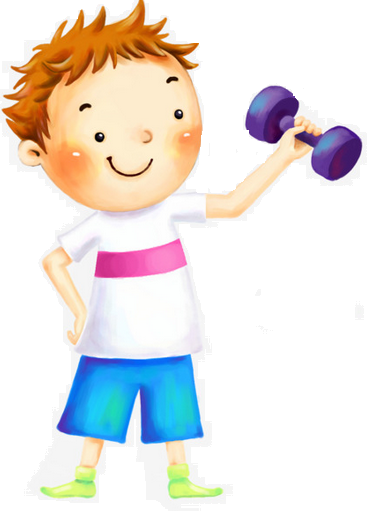 13. URA  - TANČULA Potrebujemo dve narisani mreži (s kredo, lahko tudi iz vrvic, z lepilnim trakom) in dva igralca. Igralca se postavita v drugi kvadratek prve vrste, obrnjena sta eden proti drugemu.Eden od igralca pokaže gib z nogo, drugi ga zrcalno ponovi. Gibe izvaja v kvadratkih svoje mreže. Ko pride do napake, vloge zamenjata. Poskusi tudi s poskoki. Spodaj prilagam video.https://video.arnes.si/portal/asset.zul?id=B1bbDVHbMe9TSHq3Jjz6ZOWB&jwsource=cl&fbclid=IwAR3yPSTCacYWCkWez__gsoEN53UqZ4uGNvVUp65JpMbA0zuRIKa-F4umy1M14. URA Športna aktivnost po vaši izbiri!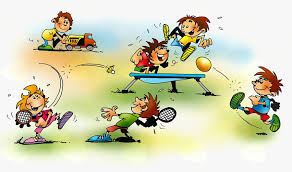 Še vedno lahko vpisujte vse svoje aktivnosti v tabelo. Vaše uspešne podvige lahko pošljite na moj e-naslov. Vesela bom vsakega odziva!fajmut.natasa@os-mezica.siLep teden vam želim,učiteljica Nataša